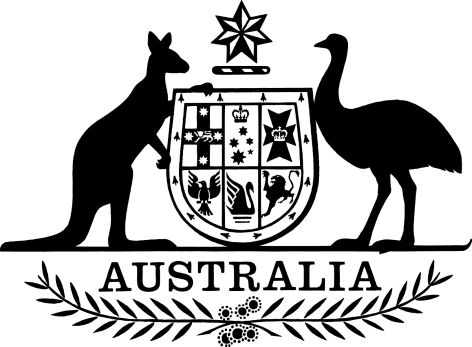 Federal Circuit and Family Court of Australia (Family Law) Amendment (2022 Measures No. 1) Rules 2022I, The Honourable William Alstergren, Chief Justice of the Federal Circuit and Family Court of Australia (Division 1), make the following Rules of Court.Dated		24 November		2022The Honourable William AlstergrenChief Justice of the Federal Circuit and Family Court of Australia (Division 1)Contents1	Name	12	Commencement	13	Authority	14	Schedules	1Schedule 1—General amendments	2Federal Circuit and Family Court of Australia (Family Law) Rules 2021	2Schedule 2—Scale of costs	6Federal Circuit and Family Court of Australia (Family Law) Rules 2021	6Schedule 3—Delegated powers	9Federal Circuit and Family Court of Australia (Family Law) Rules 2021	91  Name		These Rules are the Federal Circuit and Family Court of Australia (Family Law) Amendment (2022 Measures No. 1) Rules 2022.2  Commencement	(1)	Each provision of these Rules specified in column 1 of the table commences, or is taken to have commenced, in accordance with column 2 of the table. Any other statement in column 2 has effect according to its terms.Note:	This table relates only to the provisions of these Rules as originally made. It will not be amended to deal with any later amendments of these Rules.	(2)	Any information in column 3 of the table is not part of these Rules. Information may be inserted in this column, or information in it may be edited, in any published version of these Rules.3  Authority		These Rules are made under Chapter 3 of the Federal Circuit and Family Court of Australia Act 2021.4  Schedules		Each instrument that is specified in a Schedule to these Rules is amended or repealed as set out in the applicable items in the Schedule concerned, and any other item in a Schedule to these Rules has effect according to its terms.Schedule 1—General amendmentsFederal Circuit and Family Court of Australia (Family Law) Rules 20211  Subparagraph 1.09(a)(i)Omit “for Review”, substitute “in a Proceeding”.2  After subrule 2.01(5)Insert:	(5A)	An application must concisely state the orders sought.3  Subrule 2.04(3) (note)Repeal the note, substitute:Note:	For additional obligations when an application is made for an interlocutory parenting order by consent, see rule 5.29, and when an application is made for a final parenting order by consent, see rule 10.05.4  Part 2.6 (heading)Omit “documents in Australia”, substitute “documents—general”.5  Subrule 3.13(2) (note 3)Omit “Rule 10.04(3) requires”, substitute “Subrules 5.28(3) and 10.04(3) require”.6  Subrule 4.09(3) (notes 1 and 2)Repeal the notes, substitute:Note 1:	The draft consent order should set out the orders agreed to by the parties and must be signed by each party or the party’s legal representative (see subrules 5.28(2) and 10.04(2)).Note 2:	If a litigation guardian seeks a consent order (other than an order relating to practice or procedure), the litigation guardian must file an affidavit setting out the facts relied on to satisfy the court that the order is in the party’s best interests (see subrules 5.28(3) and 10.04(3)).7  At the end of Chapter 5Add:Part 5.6—Consent orders5.28  Application for order by consent	(1)	The parties to a proceeding may apply for an order in terms of an agreement reached about a matter in dispute in the proceeding:	(a)	by lodging a draft consent order; or	(b)	by tendering a draft consent order to a judicial officer during a court event; or	(c)	orally, during a court hearing or trial.	(2)	A draft consent order must state that it is made by consent and must be signed by each party or the party’s legal representative.	(3)	If the litigation guardian of a party seeks a consent order (other than an order relating to practice or procedure), the litigation guardian must file an affidavit setting out the facts relied on to satisfy the court that the order is in the party’s best interests.5.29  Consent parenting orders and allegations of child abuse, family violence or other risks of harm to children	(1)	This rule applies if an application is made to the court for an interlocutory parenting order by consent, unless the order is procedural only.	(2)	The parties to the application must comply with Division 2.2.1.	(3)	The parties must advise the court whether or not any allegations have been made in the proceeding of child abuse, family violence, or any risk of harm to a child in relation to whom the order is sought.	(4)	Each party must also advise the court, apart from any allegation made in the proceeding:	(a)	whether the party considers that the child concerned has been, or is at risk of being, subjected or exposed to abuse, neglect or family violence; and	(b)	whether the party considers that the party, or another party to the proceedings, has been, or is at risk of being, subjected to family violence.	(5)	If an allegation referred to in subrule (3) has been made, or a party advises the court of any concerns referred to in subrule (4), the parties must explain to the court how the proposed parenting order attempts to deal with the allegation or concern.	(6)	The parties may comply with subrules (3) to (5):	(a)	if a draft parenting order is lodged or is tendered to a judicial officer during a court event—by attaching to the draft parenting order the approved form for the purposes of this paragraph signed by each party or their legal representative; or	(b)	if the application is made orally during a court event—by each party or the party’s legal representative advising the court of the required matters orally; or	(c)	if the application for the parenting order is to be considered in chambers—by each party attaching to the draft parenting order the approved form for the purposes of this paragraph signed by each party or the party’s legal representative.8  Paragraph 6.06(5)(b)Repeal the paragraph, substitute:	(b)	unless the party is required by these Rules to file an affidavit—a financial questionnaire in accordance with the approved form.9  Paragraph 7.01(1)(d)After “employed”, insert “or engaged”.10  Subrule 7.07(3)After “the court,”, insert “unless otherwise ordered,”.11  Subrule 7.22(2)Omit “export’s”, substitute “expert’s”.12  At the end of subrule 7.35(4)Add “, but there is a presumption that the court will adopt an opinion or finding of the assessor unless there are exceptional circumstances”.13  Rule 8.09Omit “Each party to a parenting proceeding”, substitute “Unless a party to a parenting proceeding is required by these Rules to file an affidavit, the party”.14  Paragraph 8.15(3)(e)Before “tendered”, insert “separately”.15  At the end of subrule 10.04(2)Add “or the party’s legal representative”.16  Paragraph 10.05(6)(a)Omit “an approved form signed by each party or their legal representative”, substitute “the approved form for the purposes of this paragraph signed by each party or the party’s legal representative”.17  At the end of subrule 10.05(6)Add:	; or (d)	if the application for the parenting order is to be considered in chambers—by each party attaching to the draft parenting order the approved form for the purposes of this paragraph signed by each party or the party’s legal representative.18  Rule 12.28Omit “Queen’s”, substitute “King’s”.19  Subrule 12.30(2)Omit “Queen’s”, substitute “King’s”.20  Paragraph 14.07(2)(b)Omit “any”, substitute “with the leave of the court, any”.21  At the end of rule 14.07Add:	(3)	The court may determine an application for review in the absence of the parties without an oral hearing if:	(a)	the parties to the application consent to the making of the decision in their absence without an oral hearing; and	(b)	the court considers it appropriate to make the decision in the absence of the parties without an oral hearing.22  Paragraph 15.13(1)(c)Repeal the paragraph, substitute:	(c)	if the proceeding affects, or may affect, the welfare of a child:	(i)	a child welfare officer of a State or Territory; or	(ii)	with the leave of the court, a police officer of a State or Territory;Schedule 2—Scale of costsFederal Circuit and Family Court of Australia (Family Law) Rules 20211  Schedule 3Repeal the Schedule, substitute:Schedule 3—Scale of costs in family law and child support mattersNote:	See rules 12.17, 12.18, 12.20 to 12.26, 12.30, 12.47 and 12.48.Part 1A—Application of this Schedule1  Application of this Schedule		This Schedule, as substituted by the Federal Circuit and Family Court of Australia (Family Law) Amendment (2022 Measures No. 1) Rules 2022, applies to work done or services performed on or after 1 January 2023.Part 1—Costs allowable for lawyer’s work done and services performedNote:	See rule 12.23 in relation to item 104.Part 2—Costs allowable for counsel’s work done and services performedPart 3—Basic composite amount for undefended divorcePart 4—Basic composite amount for request for Enforcement Warrant or Third Party Debt NoticeSchedule 3—Delegated powersFederal Circuit and Family Court of Australia (Family Law) Rules 20211  Clause 2 of Schedule 4 (after table item 2.1)Insert:2  Clause 2 of Schedule 4 (table item 3.7)Repeal the item, substitute:3  Clause 2 of Schedule 4 (after table item 4.4)Insert:4  Clause 2 of Schedule 4 (table item 4.6)Repeal the item, substitute:5  Clause 2 of Schedule 4 (table items 5.1 to 5.3)Repeal the items, substitute:6  Clause 2 of Schedule 4 (table item 6.1)Repeal the item, substitute:7  Clause 2 of Schedule 4 (table items 7.2 and 7.3)Repeal the items, substitute:8  Clause 2 of Schedule 4 (after table item 11.3)Insert:9  Clause 2 of Schedule 4 (table item 12.4)Repeal the item, substitute:10  Clause 2 of Schedule 4 (table item 13.2)Repeal the item, substitute:11  Clause 2 of Schedule 4 (after table item 13.8)Insert:12  Clause 2 of Schedule 4 (before table item 14.1)Insert:13  Clause 2 of Schedule 4 (after table item 18.2)Insert:14  Clause 2 of Schedule 4 (table item 25.1)Repeal the item, substitute:15  Clause 2 of Schedule 4 (after table item 27.9)Insert:16  Clause 2 of Schedule 4 (table items 31.1 and 31.2)Repeal the items, substitute:17  Clause 2 of Schedule 4 (table item 32.2)Repeal the item, substitute:18  Clause 2 of Schedule 4 (before table item 37.1)Insert:19  Clause 2 of Schedule 4 (after table item 37.4)Insert:Commencement informationCommencement informationCommencement informationColumn 1Column 2Column 3ProvisionsCommencementDate/Details1.  Rules 1 to 4 and anything in these Rules not elsewhere covered by this tableThe day after these Rules are registered.28 November 20222.  Schedule 1The day after these Rules are registered.28 November 20223.  Schedule 21 January 2023.1 January 20234.  Schedule 3The day after these Rules are registered.28 November 2022Costs—lawyer’s workCosts—lawyer’s workCosts—lawyer’s workItemMatter for which charge may be madeAmount (including GST)101Drafting a document (other than a letter)$23.55 per 100 words102Producing a document (other than a letter) in printed form$8.03 per 100 words103Drafting and producing a letter (including a fax or an email)$27.03 per 100 words104Reading a document$11.01 per 100 words105Scanning a document (if reading is not necessary)$4.32 per 100 words106For a document or letter referred to in item 101, 102, 103, 104 or 105 containing more than 3,000 wordsThe amount allowed by the Registrar107Photocopy or other reproduction of a document92 cents per page108Time reasonably spent by a lawyer on work requiring the skill of a lawyer (other than work to which any other item in this Part applies)$276.33 per hour109Time reasonably spent by a lawyer, or by a clerk of a lawyer, on work (other than work to which any other item in this Part applies)$179.14 per hourCosts—counsel’s workCosts—counsel’s workCosts—counsel’s workCosts—counsel’s workItemMatter for which charge may be madeAmount (including GST)Senior counselAmount (including GST)Junior counsel201Chamber work (including preparing or settling any necessary document, opinion, advice or evidence, and any reading fee (if allowed))$531.44–$911.08
per hour$317.26–$452.51
per hour202Attendance at a conference (including a court-appointed conference), if necessary$531.44–$911.08
per hour$317.26–$452.51
per hour203Attendance of less than 3 hours (for example, a procedural hearing or a summary hearing)$531.44–$3,796.00$283.84–$1,330.09204A hearing or trial taking at least 3 hours but not more than 1 day$986.96–$7,592.73$941.05–$2,175.32205Other hearings or trials$2,505.47–$7,592.73
per day$2,242.76–$3,296.54
per day206Reserved judgment$531.44–$911.08
per hour$317.26–$452.51
per hourCosts—undefended divorceCosts—undefended divorceCosts—undefended divorceItemMatter for which charge may be madeAmount (including GST)301If the lawyer employed another lawyer to attend at court for the applicant and there is a child of the marriage under 18$1,167.14302If the lawyer employed another lawyer to attend at court for the applicant and there is no child of the marriage under 18$868.35303If the lawyer did not employ another lawyer to attend at court for the applicant and there is a child of the marriage under 18$1,095.76304If the lawyer did not employ another lawyer to attend at court for the applicant and there is no child of the marriage under 18$819.92305If the lawyer did not attend at court for the hearing under section 98A of the Act$705.47Costs—Enforcement Warrant or Third Party Debt NoticeCosts—Enforcement Warrant or Third Party Debt NoticeCosts—Enforcement Warrant or Third Party Debt NoticeItemMatter for which charge may be madeAmount
(including GST)401An Enforcement Warrant under rule 11.15$705.47402A Third Party Debt Notice under rule 11.34$705.472.1APart 5.6 FCFCOA RulesTo deal with an application for a consent order3.7Subject to item 3.8 of this table, subsection 69ZR(1) FLATo make a finding of fact, determine a matter or make an order in relation to an issue before final orders are madebut only if:(a) the proceeding is to be heard by a Senior Judicial Registrar or Judicial Registrar; or(b) the order is made on an undefended basis; or(c) the order is made by consentbut only if:(a) the proceeding is to be heard by a Judicial Registrar; or(b) the order is made by consent3.8Paragraph 69ZR(1)(c) FLATo order a party to undergo a drug or alcohol screen or test without consent4.4ASection 79 FLASection 90SM FLAbut only if the gross value of the property pool, inclusive of superannuation, is less than $2 millionTo make a final property orderbut only if a Senior Judicial Registrar is approved by the Chief Justice or CEO (subject to any directions of the Chief Justice) to exercise the power4.6Section 79A FLASection 90SN FLAbut only if the gross value of the property pool, inclusive of superannuation, is less than $2 millionTo vary or set aside property ordersbut only if a Senior Judicial Registrar is approved by the Chief Justice or CEO (subject to any directions of the Chief Justice) to exercise the power5.1Section 74 FLASection 90SE FLATo make an order for the spousal maintenance of a partyTo make an order for the maintenance of a party to a de facto relationshipbut only if:(a) all of the following apply:(i) the order is an order until further order;(ii) the order is made in undefended proceedings;(iii) the order is to come into effect at least 21 days after the order is served on the other party; or(b) the order is made with the consent of all the parties to the proceedings5.2Section 77 FLASection 90SG FLAParagraph 98(2)(p) (qualified by subsection 98(7)) FCFCOA ActTo make an urgent order for the spousal maintenance of a party, pending the disposal of the proceedingsTo make an urgent order for the maintenance of a party to a de facto relationship, pending the disposal of the proceedingsbut only if:(a) all of the following apply:(i) the order is an order until further order;(ii) the order is made in undefended proceedings;(iii) the order is to come into effect at least 21 days after the order is served on the other party; or(b) the order is made with the consent of all the parties to the proceedings5.3Subsection 83(1) FLASection 90SI FLATo discharge, suspend, revive or vary a spousal maintenance orderTo discharge, suspend, revive or vary an order with respect to the maintenance of a party to a de facto relationshipbut only if:(a) all of the following apply:(i) the order is an order until further order;(ii) the order is made in undefended proceedings;(iii) the order is to come into effect at least 21 days after the order is served on the other party; or(b) the order is made with the consent of all the parties to the proceedings5.4Section 90F FLATo make an order in relation to certain provisions in a financial agreementbut only if:(a) the order is made in undefended proceedings; or(b) the order is made with the consent of all the parties to the proceedings6.1Sections 66G, 66L, 66M, 66P and 66Q FLATo make an order for child maintenance, including in relation to an adult child7.2Subsection 90J(3) FLASubsection 90UL(3) FLATo make orders preserving or adjusting the rights of persons who were parties to a terminated financial agreementbut only if:(a) the gross value of the property pool, inclusive of superannuation, is less than $2 million and the Senior Judicial Registrar is approved by the Chief Justice or CEO (subject to any directions of the Chief Justice) to exercise the power; or(b) the order is an order until further order; or(c) the order is made in undefended proceedings; or(d) the order is made with the consent of all the parties to the proceedings7.3Section 90K FLASection 90UM FLATo set aside a financial agreementbut only if:(a) the gross value of the property pool, inclusive of superannuation, is less than $2 million and the Senior Judicial Registrar is approved by the Chief Justice or CEO (subject to any directions of the Chief Justice) to exercise the power; or(b) the order is made in undefended proceedings; or(c) the order is made with the consent of all the parties to the proceedings11.4Section 90AF FLAbut only if:(a) the order is an order until further order; or(b) the order is made in undefended proceedings; or(c) the power is exercised with the consent of all the parties to the proceedingsTo make an injunction under section 114 FLA binding a third party12.4Chapter 12 FCFCOA RulesTo make orders in relation to costs, the provision of costs estimates and the assessment of costs, but only in relation to section 117 FLA13.2Paragraphs 32(3)(a) and (d), by consent, and paragraphs 32(3)(b), (c), (e), (f), (g), (h) and (i) FCFCOA ActTo make orders in relation to the following applications:(a) to join or remove a party to an appeal (by consent of all parties and any person proposed to be joined only);(b) to give summary judgment;(c) to make an interlocutory order pending, or after, the determination of an appeal, and to vary or set aside that order;(d) to make an order to dismiss an appeal for want of prosecution, and to vary or set aside that order;(e) to:(i) make an order to dismiss an appeal for failure to comply with a direction of the Court or failure of the appellant to attend a hearing relating to the appeal; and(ii) vary or set aside that order;(f) to give directions under subsection 69(1) FCFCOA Act about practice and procedure to be followed in the proceeding;(g) to give other directions about the conduct of the appeal, including about:(i) use of written submissions; and(ii) limiting the time for oral argument;(h) to make an order by consent disposing of an appeal to the court (including an order for costs)if a Senior Judicial Registrar is approved by the Chief Justice or CEO (subject to any directions of the Chief Justice) to exercise the powerif a Judicial Registrar is approved by the Chief Justice or CEO (subject to any directions of the Chief Justice) to exercise the power13.9Rule 13.45 FCFCOA RulesTo dismiss an appeal and applications for non-compliance or delaybut only if a Senior Judicial Registrar is approved by the Chief Justice or CEO (subject to any directions of the Chief Justice) to exercise the powerbut only if a Judicial Registrar is approved by the Chief Justice or CEO (subject to any directions of the Chief Justice) to exercise the power13.10Rule 13.54 FCFCOA RulesTo determine an application in an appeal seeking costs, but only after a notice of discontinuance has been filed14.1ASubsections 44(3) and 44(6) FLATo grant leave to institute proceedings out of time18.2ASubrule 3.03(4) FCFCOA RulesTo grant leave to a party to add a party to a proceeding after the first court date25.1Part 6.5 FCFCOA RulesTo issue a subpoena, order production and inspection of documents, and hear objections to a subpoena27.9ASubparagraph 102NA(1)(c)(iv) FLATo make an order applying mandatory protections for parties in certain casesbut only if a Senior Judicial Registrar is approved by the Chief Justice or CEO (subject to any directions of the Chief Justice) to exercise the power27.9BSection 128 Evidence Act 1995To give a witness a certificate in relation to certain evidencebut only in relation to a proceeding to be heard and determined by a Senior Judicial Registrar31.1Section 45A FLATo summarily dismiss an application with no reasonable prospects of successbut only if:(a) the order is made:(i) in undefended proceedings; or(ii) with the consent of all the parties to the proceedings; and(b) a Judicial Registrar is approved by the Chief Justice or CEO (subject to any directions of the Chief Justice) to exercise the power31.2Paragraphs 10.09(1)(c) and (d) FCFCOA RulesTo make summary orders if a party claims that:(a) an application or response is frivolous, vexatious or an abuse of process; or(b) there is no reasonable likelihood of successbut only if:(a) the order is made in undefended proceedings; or(b) the order is made with the consent of all the parties to the proceedings31.3Paragraphs 10.11(1)(a), (d) and (e) and subrule 10.11(2) FCFCOA RulesThe following powers:(a) to dismiss any part of a proceeding;(b) to order a hearing about an issue or fact;(c) with the consent of the parties, to order arbitration about a proceeding or part of a proceeding;(d) to stay execution pending determination of claimbut only if:(a) the order is made in undefended proceedings; or(b) the order is made with the consent of all the parties to the proceedings32.2Paragraphs 10.13(1)(e), (g) and (h) FCFCOA RulesTo make orders varying or setting aside an order if:(a) the order does not reflect the intention of the court; or(b) there is a clerical mistake in the order; or(c) there is an error arising in the order from an accidental slip or omissionbut only if the order being varied or set aside was made by a Senior Judicial Registrar or Judicial Registrarbut only if the order being varied or set aside was made by a Judicial Registrar37.1ASections 106A and 107 Assessment ActTo make a declaration that a person should, or should not, be assessed in respect of the costs of a childbut only if:(a) the order is made in undefended proceedings; or(b) the order is made with the consent of all the parties to the proceedings37.1BDivision 3 of Part 7 Assessment ActTo amend an administrative assessment that is more than 18 months oldbut only if:(a) the order is made in undefended proceedings; or(b) the order is made with the consent of all the parties to the proceedings37.4ASection 111C Registration ActTo grant a staybut only if:(a) the order is made in undefended proceedings; or(b) the order is made with the consent of all the parties to the proceedings